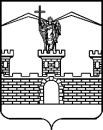 АДМИНИСТРАЦИЯ ЛАБИНСКОГО ГОРОДСКОГО ПОСЕЛЕНИЯЛАБИНСКОГО РАЙОНАП О С Т А Н О В Л Е Н И Еот 01.11.2016										              № 1495г.ЛабинскОб утверждении перечня «зеленых зон», расположенных на территории Лабинского городского поселения Лабинского района На основании Федерального закона Российской Федерации от 6 октября                   2003 года № 131-ФЗ «Об общих принципах организации местного самоуправления в Российской Федерации», Генерального плана Лабинского городского поселения Лабинского района, утвержденного решением Совета Лабинского городского поселения Лабинского района от 29 марта 2013 года               № 202/56 «Об утверждении генерального плана Лабинского городского поселения Лабинского района» (в редакции решения от 24 декабря 2015 года           № 102/25), в соответствии с Правилами землепользования и застройки Лабинского городского поселения Лабинского района, утвержденными решением Совета Лабинского городского поселения Лабинского района                 от 26 декабря 2013 года № 246/71 «Об утверждении Правил землепользования и застройки Лабинского городского поселения Лабинского района»                              (в редакции решения от 18 марта 2015 года № 125/32), руководствуясь подпунктом 3 пункта 1 статьи 32 Устава Лабинского городского поселения,             п о с т а н о в л я ю:Утвердить перечень «зеленых зон», расположенных на территории Лабинского городского поселения Лабинского района (прилагается).Отделу делопроизводства администрации Лабинского городского поселения Лабинского района (Переходько) опубликовать настоящее постановление в средствах массовой информации и разместить на официальном сайте администрации в информационно – телекоммуникационной сети «Интернет»3.	Контроль за выполнением настоящего постановления возложить на заместителя главы администрации Лабинского городского поселения Лабинского района (вопросы экономики и финансов) П.В. Дядюра.4.	Постановление вступает в силу со дня его опубликования.Исполняющий обязанностиглавы администрацииЛабинского городского поселения 					              П.В. ДядюраПРИЛОЖЕНИЕ УТВЕРЖДЕНпостановлением администрацииЛабинского городского поселенияЛабинского района от 01.11.2016 № 1495ПЕРЕЧЕНЬ «зеленых зон», расположенных на территории Лабинского городского поселения Лабинского районаЗаместитель главы администрации 												              П.В. Дядюра№ п/пНаименование зеленой зоныКадастровый номерМестоположениеПлощадь,кв.м. Вид разрешенного использования(по документу)Примечание1234567Городской парк23:46:0202071:31г. Лабинск,ул. Ленина - ул. Советская -          ул. К. Маркса – ул. 40 лет Октября35400Для эксплуатации объектов общественного пользованияПлощадь «Родина»23:46:0204009:288г. Лабинск, ул. Красная, 169100Для эксплуатации площади «Родина»Парк Победы23:46:0203045:404г. Лабинск, ул. Победы, 141/17900Для эксплуатации паркаПарк Победы23:46:0203045:214г. Лабинск, ул. Победы, 141/122300Для эксплуатации паркаСквер-г. Лабинск, ул.Красная(от ул. Константинова до ул.Декабристов)Р-ТОСМолодёжный сквер23:46:0204007:91Краснодарский край, р-н Лабинский, г. Лабинск, угол ул. Красная — ул. Константинова542Для размещения сквераСквер -г. Лабинск,ул. Армавирское шоссе –ул. ЖуковскогоР-ТОССквер-г. Лабинск,ул. Турчанинова междуул. Огородная и ул. КрасинаР-ОЗона отдыха 23:46:0201033:9023:46:0201033:99г. Лабинск, ул. Сочинская, 142970016800Для размещения зоны отдыха (пляж)Спортивная площадка-г. Лабинск, ул. Юбилейная 17АР-ТОСПарк 40 лет Победы23:46:0301046:155г. Лабинск, ул. Центральная, 6/Б12509Для размещения паркаСквер23:46:0301046:156г. Лабинск, ул. Центральная, 6/А3700Для размещения сквераСквер23:46:0302003:80г. Лабинск, ул. Кордонная –ул. Коммерческая3540Зеленые насажденияСпортивная площадка23:46: 0302003:79г. Лабинск, ул. Кордонная, 2/23634Спортивные и игровые площадкиСквер23:46:0204026:84г. Лабинск, ул. Красная, 983965Для размещения площадей, скверов, парков, бульваровСквер23:46:0204026:168г. Лабинск, ул. Красная, 98/11725Для размещения парков развлечений, комплексов аттракционовСпортивная площадка23:46:0402005:522г. Лабинск, пос. Сахарного завода, ул. Калинина6057Р-ТОС Открытые и крытые стадионы, спортивные арены с трибунами и безПарк-пос. Прохладный,ул. Парковая, 1Р-ТОССпортивная площадка23:46:0101002:443пос. Прохладный,ул. Цветочная, в районе жилого дома № 296550Спортивные и игровые площадкиР-ТОСПарк микрорайона «Северный»-г. Лабинск, мкр. «Северный»Р-ОЗона отдыха23:46:0101004:21823:46:0101004:377Краснодарский край, р-н Лабинский, г. Лабинск, земли Совхоза-техникума отделение №1, район кирпичного заводаКраснодарский край, р-н Лабинский, г. Лабинск, пос. Кирпичного завода, район жилого дома по ул. Светлая, 2736920052700Для сельскохозяйственного назначенияДля сельскохозяйственного использованияСтадион «Труд»23:46:0204023:136Краснодарский край, р-н Лабинский, г. Лабинск, ул. Мира, 13/140 190Для эксплуатации зданий и сооруженийСпортивный комплекс «Олимп»23:46:0202006:4623:46:0202006:48Краснодарский край,р-н Лабинский, г. Лабинск, ул. Лермонтова, 7914 0928 643Для размещения административных и офисных зданий, объектов образования, науки, здравоохранения и социального обеспечения, физической культуры и спорта, культуры, искусства, религии